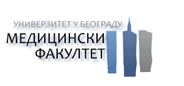 УПИТНИКза пријављивање теме завршног мастер академског  рада1. Подаци о студенту    Име и презиме: ____________________________________________________________________________    Година и место рођења: _____________________________________________________________________    Завршен факултет и година дипломирања: _____________________________________________________    __________________________________________________________________________________________    Институција у којој је запослен: ______________________________________________________________    __________________________________________________________________________________________    Адреса стана и телефон: _____________________________________________________________________    Назив уписаних последипломских студија –мастер академских студија и година уписа:      __________________________________________________________________________________________       Број досијеа студента: _______________________________________________________________________2. Тема и менторство     Предлог теме:_________________ ____________________________________________________________
    __________________________________________________________________________________________    __________________________________________________________________________________________    Институција у којој ће се радити рад: __________________________________________________________    __________________________________________________________________________________________    Ментор: ___________________________________________________________________________________3. Образложење предлога темеОбразложити оправданост  и актуелност теме:Циљ рада:Метод рада:Цитирати 3-5 референци које су послужиле као база за избор теме:МИШЉЕЊЕ, ЗАКЉУЧАК И ПРЕДЛОГ КАТЕДРЕДатум: __________________                                                  		 Студент: ________________________Ментор,                                                                                    ________________________				Руководилац програма:________________________